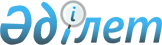 О внесении изменений и дополнения в решение маслихата города Атырау от 22 декабря 2020 года № 577 "О бюджете сельских округов относящихся к городу Атырау на 2021-2023 годы"Решение Атырауского городского маслихата Атырауской области от 13 апреля 2021 года № 53. Зарегистрировано Департаментом юстиции Атырауской области 27 апреля 2021 года № 4942
      В соответствии со статьей 109-1 Бюджетного кодекса Республики Казахстан от 4 декабря 2008 года, статьей 6 Закона Республики Казахстан от 23 января 2001 года "О местном государственном управлении и самоуправлении в Республике Казахстан" и рассмотрев предложение акимата города об уточнении бюджета сельских округов относящихся к городу Атырау на 2021-2023 годы, Маслихат города Атырау РЕШИЛ:
      1. Внести в решение Маслихата города Атырау от 22 декабря 2020 года № 577 "О бюджете сельских округов относящихся к городу Атырау на 2021-2023 годы" (зарегистрировано в Реестре государственной регистрации нормативных правовых актов за № 4867, опубликовано 5 января 2021 года в Эталонном контрольном банке нормативных правовых актов Республики Казахстан) следующие изменения и дополнение:
      в пункте 2:
      подпункте 2):
      цифры "58 536" заменить цифрами "70 147";
      подпункте 5):
      в строке "дефицит (профицит) бюджета" цифру "0" заменить цифрами "-11 611";
      подпункте 6):
      в строке "финансирование дефицита (использование профицита) бюджета" цифру "0" заменить цифрами "11 611";
      в строке "используемые остатки бюджетных средств" цифру "0" заменить цифрами "11 611";
      в пункте 3:
      подпункте 2):
      цифры "41 542" заменить цифрами "41 955";
      подпункте 5):
      в строке "дефицит (профицит) бюджета" цифру "0" заменить цифрами "-413";
      подпункте 6):
      в строке "финансирование дефицита (использование профицита) бюджета" цифру "0" заменить цифрами "413";
      в строке "используемые остатки бюджетных средств" цифру "0" заменить цифрами "413";
      в пункте 4:
      подпункте 2):
      цифры "51 509" заменить цифрами "66 909";
      подпункте 5):
      в строке "дефицит (профицит) бюджета" цифру "0" заменить цифрами "-15 400";
      подпункте 6):
      в строке "финансирование дефицита (использование профицита) бюджета" цифру "0" заменить цифрами "15 400";
      в строке "используемые остатки бюджетных средств" цифру "0" заменить цифрами "15 400";
      в пункте 5:
      подпункте 2):
      цифры "49 238" заменить цифрами "55 138";
      подпункте 5):
      в строке "дефицит (профицит) бюджета" цифру "0" заменить цифрами "-5 900";
      подпункте 6):
      в строке "финансирование дефицита (использование профицита) бюджета" цифру "0" заменить цифрами "5 900";
      в строке "используемые остатки бюджетных средств" цифру "0" заменить цифрами "5 900";
      в пункте 6:
      подпункте 2):
      цифры "79 027" заменить цифрами "137 536";
      подпункте 5):
      в строке "дефицит (профицит) бюджета" цифру "0" заменить цифрами "-58 509";
      подпункте 6):
      в строке "финансирование дефицита (использование профицита) бюджета" цифру "0" заменить цифрами "58 509";
      в строке "используемые остатки бюджетных средств" цифру "0" заменить цифрами "58 509";
      в пункте 7:
      подпункте 1):
      цифры "64 089" заменить цифрами "66 139";
      цифры "59 089" заменить цифрами "61 139";
      подпункте 2):
      цифры "64 089" заменить цифрами "66 780";
      подпункте 5):
      в строке "дефицит (профицит) бюджета" цифру "0" заменить цифрами "-641";
      подпункте 6):
      в строке "финансирование дефицита (использование профицита) бюджета" цифру "0" заменить цифрами "641";
      в строке "используемые остатки бюджетных средств" цифру "0" заменить цифрами "641";
      дополнить пунктом 10 следующего содержания:
      "10. Произведенные кассовые расходы по специфике 111 "Оплата труда" в сумме – 468 000 тенге, 121 "Социальный налог" в сумме – 31 000 тенге, 122 "Социальные отчисления в Государственный фонд социального страхования" в сумме – 17 000 тенге", 124 "Отчисления на обязательное социальное медицинское страхование" в сумме – 12 000 тенге программы Аппарата акима Алмалинского сельского округа 08 1 124 006 015 "Поддержка культурно-досуговой работы на местном уровне" перенести на специфику 111 "Оплата труда" в сумме – 468 000 тенге, 121 "Социальный налог" в сумме – 31 000 тенге, 122 "Социальные отчисления в Государственный фонд социального страхования" в сумме – 17 000 тенге", 124 "Отчисления на обязательное социальное медицинское страхование" в сумме – 12 000 тенге программы 08 1 124 006 011 программы "Поддержка культурно-досуговой работы на местном уровне" Аппарата акима Алмалинского сельского округа".
      2. Приложения 4, 7, 10, 13, 16, 19 указанного решения изложить в новой редакции согласно приложениям 1, 2, 3, 4, 5, 6 к настоящему решению.
      3. Контроль за исполнением настоящего решения возложить на постоянную комиссию (Н. Курман) по вопросам экономики, бюджета, финансов, развития производства и предпринимательства, экологии, природопользования.
      4. Настоящее решение вводится в действие с 1 января 2021 года. Бюджет Атырауского сельского округа на 2021 год Бюджет Дамбинского сельского округа на 2021 год Бюджет Еркинкалинского сельского округа на 2021 год Бюджет Кенузекского сельского округа на 2021 год Бюджет Кайыршахтинского сельского округа на 2021 год Бюджет Алмалинского сельского округа на 2021 год
					© 2012. РГП на ПХВ «Институт законодательства и правовой информации Республики Казахстан» Министерства юстиции Республики Казахстан
				
      Председатель VII сессии

А. Сарсембаева

      Секретарь Маслихата
города Атырау

К. Джаумбаев
Приложение 1 к решению Маслихата города Атырау от 13 апреля 2021 года № 53Приложение 4 к решению Маслихата города Атырау от 22 декабря 2020 года № 577
Категория
Категория
Категория
Категория
Категория
Категория
Категория
Категория
Категория
Категория
Категория
Категория
Категория
Категория
Сумма (тысяч тенге)
Класс
Класс
Класс
Класс
Класс
Класс
Класс
Класс
Класс
Класс
Класс
Класс
Сумма (тысяч тенге)
Подкласс
Подкласс
Подкласс
Подкласс
Подкласс
Подкласс
Подкласс
Сумма (тысяч тенге)
Наименование
Наименование
Наименование
Наименование
Сумма (тысяч тенге)
1
1
2
2
2
2
2
3
3
3
4
4
4
4
5 
I. ДОХОДЫ
I. ДОХОДЫ
I. ДОХОДЫ
I. ДОХОДЫ
58 536
1
1
Налоговые поступления
Налоговые поступления
Налоговые поступления
Налоговые поступления
14 000
04
04
04
04
04
Hалоги на собственность
Hалоги на собственность
Hалоги на собственность
Hалоги на собственность
14 000
1
1
1
Hалоги на имущество
Hалоги на имущество
Hалоги на имущество
Hалоги на имущество
5 800
3
3
3
Земельный налог
Земельный налог
Земельный налог
Земельный налог
3 000
4
4
4
Hалог на транспортные средства
Hалог на транспортные средства
Hалог на транспортные средства
Hалог на транспортные средства
5 200
4
4
Поступления трансфертов
Поступления трансфертов
Поступления трансфертов
Поступления трансфертов
44 536
02
02
02
02
02
Трансферты из вышестоящих органов государственного управления
Трансферты из вышестоящих органов государственного управления
Трансферты из вышестоящих органов государственного управления
Трансферты из вышестоящих органов государственного управления
44 536
3
3
3
Трансферты из районного (города областного значения) бюджета
Трансферты из районного (города областного значения) бюджета
Трансферты из районного (города областного значения) бюджета
Трансферты из районного (города областного значения) бюджета
44 536
Функциональная группа
Функциональная группа
Функциональная группа
Функциональная группа
Функциональная группа
Функциональная группа
Функциональная группа
Функциональная группа
Функциональная группа
Функциональная группа
Функциональная группа
Функциональная группа
Функциональная группа
Функциональная группа
Сумма (тысяч тенге)
Функциональная подгруппа
Функциональная подгруппа
Функциональная подгруппа
Функциональная подгруппа
Функциональная подгруппа
Функциональная подгруппа
Функциональная подгруппа
Функциональная подгруппа
Функциональная подгруппа
Функциональная подгруппа
Функциональная подгруппа
Сумма (тысяч тенге)
Администратор бюджетных программ
Администратор бюджетных программ
Администратор бюджетных программ
Администратор бюджетных программ
Администратор бюджетных программ
Администратор бюджетных программ
Администратор бюджетных программ
Администратор бюджетных программ
Администратор бюджетных программ
Сумма (тысяч тенге)
Программа
Программа
Программа
Программа
Программа
Программа
Сумма (тысяч тенге)
Наименование
Наименование
Сумма (тысяч тенге)
1
1
1
2
2
3
3
3
4
4
4
4
5
5
6
II. ЗАТРАТЫ
II. ЗАТРАТЫ
70 147
01
01
01
Государственные услуги общего характера
Государственные услуги общего характера
52 315
1
1
Представительные, исполнительные и другие органы, выполняющие общие функции государственного управления
Представительные, исполнительные и другие органы, выполняющие общие функции государственного управления
52 315
124
124
124
Аппарат акима города районного значения, села, поселка, сельского округа
Аппарат акима города районного значения, села, поселка, сельского округа
52 315
001
001
001
001
Услуги по обеспечению деятельности акима города районного значения, села, поселка, сельского округа
Услуги по обеспечению деятельности акима города районного значения, села, поселка, сельского округа
52 315
07
07
07
Жилищно-коммунальное хозяйство
Жилищно-коммунальное хозяйство
17 832
3
3
Благоустройство населенных пунктов
Благоустройство населенных пунктов
17 832
124
124
124
Аппарат акима города районного значения, села, поселка, сельского округа
Аппарат акима города районного значения, села, поселка, сельского округа
17 832
011
011
011
011
Благоустройство и озеленение населенных пунктов
Благоустройство и озеленение населенных пунктов
11 611
014
014
014
014
Организация водоснабжения населенных пунктов
Организация водоснабжения населенных пунктов
6 221
Категория
Категория
Категория
Категория
Категория
Категория
Категория
Категория
Категория
Категория
Категория
Категория
Категория
Категория
Сумма (тысяч тенге)
Класс
Класс
Класс
Класс
Класс
Класс
Класс
Класс
Класс
Класс
Класс
Класс
Класс
Сумма (тысяч тенге)
Подкласс
Подкласс
Подкласс
Подкласс
Подкласс
Подкласс
Подкласс
Подкласс
Сумма (тысяч тенге)
Наименование
Наименование
Наименование
Наименование
Наименование
Сумма (тысяч тенге)
1
2
2
2
2
2
3
3
3
4
4
4
4
4
5
V. Дефицит (профицит) бюджета
V. Дефицит (профицит) бюджета
V. Дефицит (профицит) бюджета
V. Дефицит (профицит) бюджета
V. Дефицит (профицит) бюджета
-11 611
VI. Финансирование дефицита (использование профицита) бюджета
VI. Финансирование дефицита (использование профицита) бюджета
VI. Финансирование дефицита (использование профицита) бюджета
VI. Финансирование дефицита (использование профицита) бюджета
VI. Финансирование дефицита (использование профицита) бюджета
11 611
Поступления займов
Поступления займов
Поступления займов
Поступления займов
Поступления займов
0
7
Поступления займов
Поступления займов
Поступления займов
Поступления займов
Поступления займов
0
01
01
01
01
01
Внутренние государственные займы
Внутренние государственные займы
Внутренние государственные займы
Внутренние государственные займы
Внутренние государственные займы
0
2
2
2
Договоры займа
Договоры займа
Договоры займа
Договоры займа
Договоры займа
0
Займы, получаемые местным исполнительным органом района (города областного значения)
Займы, получаемые местным исполнительным органом района (города областного значения)
Займы, получаемые местным исполнительным органом района (города областного значения)
Займы, получаемые местным исполнительным органом района (города областного значения)
Займы, получаемые местным исполнительным органом района (города областного значения)
0
Категория
Категория
Категория
Категория
Категория
Категория
Категория
Категория
Категория
Категория
Категория
Категория
Категория
Категория
Сумма (тысяч тенге)
Класс
Класс
Класс
Класс
Класс
Класс
Класс
Класс
Класс
Класс
Сумма (тысяч тенге)
Подкласс
Подкласс
Подкласс
Сумма (тысяч тенге)
Наименование
Сумма (тысяч тенге)
1
1
1
1
2
2
2
2
2
2
2
3
3
4
5
Используемые остатки бюджетных средств
11 611
8
8
8
8
Используемые остатки бюджетных средств
11 611
01
01
01
01
01
01
01
Остатки бюджетных средств
11 611
1
1
Свободные остатки бюджетных средств
11 611Приложение 2 к решению Маслихата города Атырау от 13 апреля 2021 года № 53Приложение 7 к решению Маслихата города Атырау от 22 декабря 2020 года № 577
Категория
Категория
Категория
Категория
Категория
Категория
Категория
Категория
Категория
Категория
Категория
Категория
Категория
Категория
Сумма (тысяч тенге)
Класс
Класс
Класс
Класс
Класс
Класс
Класс
Класс
Класс
Класс
Класс
Класс
Сумма (тысяч тенге)
Подкласс
Подкласс
Подкласс
Подкласс
Подкласс
Подкласс
Подкласс
Сумма (тысяч тенге)
Наименование
Наименование
Наименование
Наименование
Сумма (тысяч тенге)
1
1
2
2
2
2
2
3
3
3
4
4
4
4
5 
I. ДОХОДЫ
I. ДОХОДЫ
I. ДОХОДЫ
I. ДОХОДЫ
41 542
1
1
Налоговые поступления
Налоговые поступления
Налоговые поступления
Налоговые поступления
5 185
01
01
01
01
01
Подоходный налог
Подоходный налог
Подоходный налог
Подоходный налог
50
2
2
2
Индивидуальный подоходный налог
Индивидуальный подоходный налог
Индивидуальный подоходный налог
Индивидуальный подоходный налог
50
04
04
04
04
04
Hалоги на собственность
Hалоги на собственность
Hалоги на собственность
Hалоги на собственность
5 135
1
1
1
Hалоги на имущество
Hалоги на имущество
Hалоги на имущество
Hалоги на имущество
1 650
3
3
3
Земельный налог
Земельный налог
Земельный налог
Земельный налог
665
4
4
4
Hалог на транспортные средства
Hалог на транспортные средства
Hалог на транспортные средства
Hалог на транспортные средства
2 820
2
2
Неналоговые поступления
Неналоговые поступления
Неналоговые поступления
Неналоговые поступления
73
01
01
01
01
01
Доходы от государственной собственности
Доходы от государственной собственности
Доходы от государственной собственности
Доходы от государственной собственности
73
5
5
5
Доходы от аренды имущества, находящегося в государственной собственности
Доходы от аренды имущества, находящегося в государственной собственности
Доходы от аренды имущества, находящегося в государственной собственности
Доходы от аренды имущества, находящегося в государственной собственности
73
4
4
Поступления трансфертов
Поступления трансфертов
Поступления трансфертов
Поступления трансфертов
36 284
02
02
02
02
02
Трансферты из вышестоящих органов государственного управления
Трансферты из вышестоящих органов государственного управления
Трансферты из вышестоящих органов государственного управления
Трансферты из вышестоящих органов государственного управления
36 284
3
3
3
Трансферты из районного (города областного значения) бюджета
Трансферты из районного (города областного значения) бюджета
Трансферты из районного (города областного значения) бюджета
Трансферты из районного (города областного значения) бюджета
36 284
Функциональная группа
Функциональная группа
Функциональная группа
Функциональная группа
Функциональная группа
Функциональная группа
Функциональная группа
Функциональная группа
Функциональная группа
Функциональная группа
Функциональная группа
Функциональная группа
Функциональная группа
Функциональная группа
Сумма (тысяч тенге)
Функциональная подгруппа
Функциональная подгруппа
Функциональная подгруппа
Функциональная подгруппа
Функциональная подгруппа
Функциональная подгруппа
Функциональная подгруппа
Функциональная подгруппа
Функциональная подгруппа
Функциональная подгруппа
Функциональная подгруппа
Сумма (тысяч тенге)
Администратор бюджетных программ
Администратор бюджетных программ
Администратор бюджетных программ
Администратор бюджетных программ
Администратор бюджетных программ
Администратор бюджетных программ
Администратор бюджетных программ
Администратор бюджетных программ
Администратор бюджетных программ
Сумма (тысяч тенге)
Программа
Программа
Программа
Программа
Программа
Программа
Сумма (тысяч тенге)
Наименование
Наименование
Сумма (тысяч тенге)
1
1
1
2
2
3
3
3
4
4
4
4
5
5
6
II. ЗАТРАТЫ
II. ЗАТРАТЫ
41 955
01
01
01
Государственные услуги общего характера
Государственные услуги общего характера
41 662
1
1
Представительные, исполнительные и другие органы, выполняющие общие функции государственного управления
Представительные, исполнительные и другие органы, выполняющие общие функции государственного управления
41 662
124
124
124
Аппарат акима города районного значения, села, поселка, сельского округа
Аппарат акима города районного значения, села, поселка, сельского округа
41 662
001
001
001
001
Услуги по обеспечению деятельности акима города районного значения, села, поселка, сельского округа
Услуги по обеспечению деятельности акима города районного значения, села, поселка, сельского округа
41 542
022
022
022
022
Капитальные расходы государственного органа
Капитальные расходы государственного органа
120
07
07
07
Жилищно-коммунальное хозяйство
Жилищно-коммунальное хозяйство
293
2
2
Коммунальное хозяйство
Коммунальное хозяйство
293
124
124
124
Аппарат акима города районного значения, села, поселка, сельского округа
Аппарат акима города районного значения, села, поселка, сельского округа
293
014
014
014
014
Организация водоснабжения населенных пунктов
Организация водоснабжения населенных пунктов
293
Категория
Категория
Категория
Категория
Категория
Категория
Категория
Категория
Категория
Категория
Категория
Категория
Категория
Категория
Сумма (тысяч тенге)
Класс
Класс
Класс
Класс
Класс
Класс
Класс
Класс
Класс
Класс
Класс
Класс
Класс
Сумма (тысяч тенге)
Подкласс
Подкласс
Подкласс
Подкласс
Подкласс
Подкласс
Подкласс
Подкласс
Сумма (тысяч тенге)
Наименование
Наименование
Наименование
Наименование
Наименование
Сумма (тысяч тенге)
1
2
2
2
2
2
3
3
3
4
4
4
4
4
5
V. Дефицит (профицит) бюджета
V. Дефицит (профицит) бюджета
V. Дефицит (профицит) бюджета
V. Дефицит (профицит) бюджета
V. Дефицит (профицит) бюджета
-413
VI. Финансирование дефицита (использование профицита) бюджета
VI. Финансирование дефицита (использование профицита) бюджета
VI. Финансирование дефицита (использование профицита) бюджета
VI. Финансирование дефицита (использование профицита) бюджета
VI. Финансирование дефицита (использование профицита) бюджета
413
Поступления займов
Поступления займов
Поступления займов
Поступления займов
Поступления займов
0
7
Поступления займов
Поступления займов
Поступления займов
Поступления займов
Поступления займов
0
01
01
01
01
01
Внутренние государственные займы
Внутренние государственные займы
Внутренние государственные займы
Внутренние государственные займы
Внутренние государственные займы
0
2
2
2
Договоры займа
Договоры займа
Договоры займа
Договоры займа
Договоры займа
0
Займы, получаемые местным исполнительным органом района (города областного значения)
Займы, получаемые местным исполнительным органом района (города областного значения)
Займы, получаемые местным исполнительным органом района (города областного значения)
Займы, получаемые местным исполнительным органом района (города областного значения)
Займы, получаемые местным исполнительным органом района (города областного значения)
0
Категория
Категория
Категория
Категория
Категория
Категория
Категория
Категория
Категория
Категория
Категория
Категория
Категория
Категория
Сумма (тысяч тенге)
Класс
Класс
Класс
Класс
Класс
Класс
Класс
Класс
Класс
Класс
Сумма (тысяч тенге)
Подкласс
Подкласс
Подкласс
Сумма (тысяч тенге)
Наименование
Сумма (тысяч тенге)
1
1
1
1
2
2
2
2
2
2
2
3
3
4
5
Используемые остатки бюджетных средств
413
8
8
8
8
Используемые остатки бюджетных средств
413
01
01
01
01
01
01
01
Остатки бюджетных средств
413
1
1
Свободные остатки бюджетных средств
413Приложение 3 к решению Маслихата города Атырау от 13 апреля 2021 года № 53Приложение 10 к решению Маслихата города Атырау от 22 декабря 2020 года № 577
Категория
Категория
Категория
Категория
Категория
Категория
Категория
Категория
Категория
Категория
Категория
Категория
Категория
Категория
Сумма (тысяч тенге)
Класс
Класс
Класс
Класс
Класс
Класс
Класс
Класс
Класс
Класс
Класс
Класс
Сумма (тысяч тенге)
Подкласс
Подкласс
Подкласс
Подкласс
Подкласс
Подкласс
Подкласс
Сумма (тысяч тенге)
Наименование
Наименование
Наименование
Наименование
Сумма (тысяч тенге)
1
1
2
2
2
2
2
3
3
3
4
4
4
4
5
I. ДОХОДЫ
I. ДОХОДЫ
I. ДОХОДЫ
I. ДОХОДЫ
51 509
1
1
Налоговые поступления
Налоговые поступления
Налоговые поступления
Налоговые поступления
25 000
04
04
04
04
04
Hалоги на собственность
Hалоги на собственность
Hалоги на собственность
Hалоги на собственность
25 000
1
1
1
Hалоги на имущество
Hалоги на имущество
Hалоги на имущество
Hалоги на имущество
10 000
3
3
3
Земельный налог
Земельный налог
Земельный налог
Земельный налог
5 000
4
4
4
Hалог на транспортные средства
Hалог на транспортные средства
Hалог на транспортные средства
Hалог на транспортные средства
10 000
4
4
Поступления трансфертов
Поступления трансфертов
Поступления трансфертов
Поступления трансфертов
26 509
02
02
02
02
02
Трансферты из вышестоящих органов государственного управления
Трансферты из вышестоящих органов государственного управления
Трансферты из вышестоящих органов государственного управления
Трансферты из вышестоящих органов государственного управления
26 509
3
3
3
Трансферты из районного (города областного значения) бюджета
Трансферты из районного (города областного значения) бюджета
Трансферты из районного (города областного значения) бюджета
Трансферты из районного (города областного значения) бюджета
26 509
Функциональная группа
Функциональная группа
Функциональная группа
Функциональная группа
Функциональная группа
Функциональная группа
Функциональная группа
Функциональная группа
Функциональная группа
Функциональная группа
Функциональная группа
Функциональная группа
Функциональная группа
Функциональная группа
Сумма (тысяч тенге)
Функциональная подгруппа
Функциональная подгруппа
Функциональная подгруппа
Функциональная подгруппа
Функциональная подгруппа
Функциональная подгруппа
Функциональная подгруппа
Функциональная подгруппа
Функциональная подгруппа
Функциональная подгруппа
Функциональная подгруппа
Сумма (тысяч тенге)
Администратор бюджетных программ
Администратор бюджетных программ
Администратор бюджетных программ
Администратор бюджетных программ
Администратор бюджетных программ
Администратор бюджетных программ
Администратор бюджетных программ
Администратор бюджетных программ
Администратор бюджетных программ
Сумма (тысяч тенге)
Программа
Программа
Программа
Программа
Программа
Программа
Сумма (тысяч тенге)
Наименование
Наименование
Сумма (тысяч тенге)
1
1
1
2
2
3
3
3
4
4
4
4
5
5
6
II. ЗАТРАТЫ
II. ЗАТРАТЫ
66 909
01
01
01
Государственные услуги общего характера
Государственные услуги общего характера
51 509
1
1
Представительные, исполнительные и другие органы, выполняющие общие функции государственного управления
Представительные, исполнительные и другие органы, выполняющие общие функции государственного управления
51 509
124
124
124
Аппарат акима города районного значения, села, поселка, сельского округа
Аппарат акима города районного значения, села, поселка, сельского округа
51 509
001
001
001
001
Услуги по обеспечению деятельности акима города районного значения, села, поселка, сельского округа
Услуги по обеспечению деятельности акима города районного значения, села, поселка, сельского округа
51 509
07
07
07
Жилищно-коммунальное хозяйство
Жилищно-коммунальное хозяйство
15 400
3
3
Благоустройство населенных пунктов
Благоустройство населенных пунктов
15 400
124
124
124
Аппарат акима города районного значения, села, поселка, сельского округа
Аппарат акима города районного значения, села, поселка, сельского округа
15 400
011
011
011
011
Благоустройство и озеленение населенных пунктов
Благоустройство и озеленение населенных пунктов
15 400
Категория
Категория
Категория
Категория
Категория
Категория
Категория
Категория
Категория
Категория
Категория
Категория
Категория
Категория
Сумма (тысяч тенге)
Класс
Класс
Класс
Класс
Класс
Класс
Класс
Класс
Класс
Класс
Класс
Класс
Класс
Сумма (тысяч тенге)
Подкласс
Подкласс
Подкласс
Подкласс
Подкласс
Подкласс
Подкласс
Подкласс
Сумма (тысяч тенге)
Наименование
Наименование
Наименование
Наименование
Наименование
Сумма (тысяч тенге)
1
2
2
2
2
2
3
3
3
4
4
4
4
4
5
V. Дефицит (профицит) бюджета
V. Дефицит (профицит) бюджета
V. Дефицит (профицит) бюджета
V. Дефицит (профицит) бюджета
V. Дефицит (профицит) бюджета
-15 400
VI. Финансирование дефицита (использование профицита) бюджета
VI. Финансирование дефицита (использование профицита) бюджета
VI. Финансирование дефицита (использование профицита) бюджета
VI. Финансирование дефицита (использование профицита) бюджета
VI. Финансирование дефицита (использование профицита) бюджета
15 400
Поступления займов
Поступления займов
Поступления займов
Поступления займов
Поступления займов
0
7
Поступления займов
Поступления займов
Поступления займов
Поступления займов
Поступления займов
0
01
01
01
01
01
Внутренние государственные займы
Внутренние государственные займы
Внутренние государственные займы
Внутренние государственные займы
Внутренние государственные займы
0
2
2
2
Договоры займа
Договоры займа
Договоры займа
Договоры займа
Договоры займа
0
Займы, получаемые местным исполнительным органом района (города областного значения)
Займы, получаемые местным исполнительным органом района (города областного значения)
Займы, получаемые местным исполнительным органом района (города областного значения)
Займы, получаемые местным исполнительным органом района (города областного значения)
Займы, получаемые местным исполнительным органом района (города областного значения)
0
Категория
Категория
Категория
Категория
Категория
Категория
Категория
Категория
Категория
Категория
Категория
Категория
Категория
Категория
Сумма (тысяч тенге)
Класс
Класс
Класс
Класс
Класс
Класс
Класс
Класс
Класс
Класс
Сумма (тысяч тенге)
Подкласс
Подкласс
Подкласс
Сумма (тысяч тенге)
Наименование
Сумма (тысяч тенге)
1
1
1
1
2
2
2
2
2
2
2
3
3
4
5
Используемые остатки бюджетных средств
15 400
8
8
8
8
Используемые остатки бюджетных средств
15 400
01
01
01
01
01
01
01
Остатки бюджетных средств
15 400
1
1
Свободные остатки бюджетных средств
15 400Приложение 4 к решению Маслихата города Атырау от 13 апреля 2021 года № 53Приложение 13 к решению Маслихата города Атырау от 22 декабря 2020 года № 577
Категория
Категория
Категория
Категория
Категория
Категория
Категория
Категория
Категория
Категория
Сумма (тысяч тенге)
Класс
Класс
Класс
Класс
Класс
Класс
Класс
Класс
Сумма (тысяч тенге)
Подкласс
Подкласс
Подкласс
Сумма (тысяч тенге)
Наименование
Наименование
Сумма (тысяч тенге)
1
1
2
2
2
2
2
3
4
4
5
I. ДОХОДЫ
I. ДОХОДЫ
49 238
1
1
Налоговые поступления
Налоговые поступления
10 000
01
01
01
01
01
Подоходный налог
Подоходный налог
1 000
2
Индивидуальный подоходный налог
Индивидуальный подоходный налог
1 000
04
04
04
04
04
Hалоги на собственность
Hалоги на собственность
9 000
1
Hалоги на имущество
Hалоги на имущество
3 500
3
Земельный налог
Земельный налог
2 430
4
Hалог на транспортные средства
Hалог на транспортные средства
3 070
4
4
Поступления трансфертов
Поступления трансфертов
39 238
02
02
02
02
02
Трансферты из вышестоящих органов государственного управления
Трансферты из вышестоящих органов государственного управления
39 238
3
Трансферты из районного (города областного значения) бюджета
Трансферты из районного (города областного значения) бюджета
39 238
Функциональная группа
Функциональная группа
Функциональная группа
Функциональная группа
Функциональная группа
Функциональная группа
Функциональная группа
Функциональная группа
Функциональная группа
Функциональная группа
Сумма (тысяч тенге)
Функциональная подгруппа
Функциональная подгруппа
Функциональная подгруппа
Функциональная подгруппа
Функциональная подгруппа
Функциональная подгруппа
Функциональная подгруппа
Сумма (тысяч тенге)
Администратор бюджетных программ
Администратор бюджетных программ
Администратор бюджетных программ
Администратор бюджетных программ
Администратор бюджетных программ
Сумма (тысяч тенге)
Программа
Программа
Сумма (тысяч тенге)
Наименование
Сумма (тысяч тенге)
1
1
1
2
2
3
3
3
4
5
6
II. ЗАТРАТЫ
55 138
01
01
01
Государственные услуги общего характера
50 638
1
1
Представительные, исполнительные и другие органы, выполняющие общие функции государственного управления
50 638
124
124
124
Аппарат акима города районного значения, села, поселка, сельского округа
50 638
001
Услуги по обеспечению деятельности акима города районного значения, села, поселка, сельского округа
50 638
07
07
07
Жилищно-коммунальное хозяйство
4 500
3
3
Благоустройство населенных пунктов
4 500
124
124
124
Аппарат акима города районного значения, села, поселка, сельского округа
4 500
011
Благоустройство и озеленение населенных пунктов
4 500
Категория
Категория
Категория
Категория
Категория
Категория
Категория
Категория
Категория
Категория
Сумма (тысяч тенге)
Класс
Класс
Класс
Класс
Класс
Класс
Класс
Класс
Класс
Сумма (тысяч тенге)
Подкласс
Подкласс
Подкласс
Подкласс
Сумма (тысяч тенге)
Наименование
Наименование
Сумма (тысяч тенге)
1
2
2
2
2
2
3
3
4
4
5
V. Дефицит (профицит) бюджета
V. Дефицит (профицит) бюджета
-5 900
VI. Финансирование дефицита (использование профицита) бюджета
VI. Финансирование дефицита (использование профицита) бюджета
5 900
Поступления займов
Поступления займов
0
7
Поступления займов
Поступления займов
0
01
01
01
01
01
Внутренние государственные займы
Внутренние государственные займы
0
2
2
Договоры займа
Договоры займа
0
Займы, получаемые местным исполнительным органом района (города областного значения)
Займы, получаемые местным исполнительным органом района (города областного значения)
0
Категория
Категория
Категория
Категория
Категория
Категория
Категория
Категория
Категория
Категория
Сумма (тысяч тенге)
Класс
Класс
Класс
Класс
Класс
Класс
Сумма (тысяч тенге)
Подкласс
Подкласс
Сумма (тысяч тенге)
Наименование
Сумма (тысяч тенге)
1
1
1
1
2
2
2
2
3
4
5
Используемые остатки бюджетных средств
5 900
8
8
8
8
Используемые остатки бюджетных средств
5 900
01
01
01
01
Остатки бюджетных средств
5 900
1
Свободные остатки бюджетных средств
5 900Приложение 5 к решению Маслихата города Атырау от 13 апреля 2021 года № 53Приложение 16 к решению Маслихата города Атырау от 22 декабря 2020 года № 577
Категория
Категория
Категория
Категория
Категория
Категория
Категория
Категория
Категория
Категория
Категория
Категория
Категория
Категория
Сумма (тысяч тенге)
Класс
Класс
Класс
Класс
Класс
Класс
Класс
Класс
Класс
Класс
Класс
Класс
Сумма (тысяч тенге)
Подкласс
Подкласс
Подкласс
Подкласс
Подкласс
Подкласс
Подкласс
Сумма (тысяч тенге)
Наименование
Наименование
Наименование
Наименование
Сумма (тысяч тенге)
1
1
2
2
2
2
2
3
3
3
4
4
4
4
5
I. ДОХОДЫ
I. ДОХОДЫ
I. ДОХОДЫ
I. ДОХОДЫ
79 027
1
1
Налоговые поступления
Налоговые поступления
Налоговые поступления
Налоговые поступления
49 810
01
01
01
01
01
Подоходный налог
Подоходный налог
Подоходный налог
Подоходный налог
1 600
2
2
2
Индивидуальный подоходный налог
Индивидуальный подоходный налог
Индивидуальный подоходный налог
Индивидуальный подоходный налог
1 600
04
04
04
04
04
Hалоги на собственность
Hалоги на собственность
Hалоги на собственность
Hалоги на собственность
47 610
1
1
1
Hалоги на имущество
Hалоги на имущество
Hалоги на имущество
Hалоги на имущество
17 100
3
3
3
Земельный налог
Земельный налог
Земельный налог
Земельный налог
4 500
4
4
4
Hалог на транспортные средства
Hалог на транспортные средства
Hалог на транспортные средства
Hалог на транспортные средства
26 010
05
05
05
05
05
Внутренние налоги на товары, работы и услуги
Внутренние налоги на товары, работы и услуги
Внутренние налоги на товары, работы и услуги
Внутренние налоги на товары, работы и услуги
600
4
4
4
Сборы за ведение предпринимательской и профессиональной деятельности
Сборы за ведение предпринимательской и профессиональной деятельности
Сборы за ведение предпринимательской и профессиональной деятельности
Сборы за ведение предпринимательской и профессиональной деятельности
600
4
4
Поступления трансфертов
Поступления трансфертов
Поступления трансфертов
Поступления трансфертов
29 217
02
02
02
02
02
Трансферты из вышестоящих органов государственного управления
Трансферты из вышестоящих органов государственного управления
Трансферты из вышестоящих органов государственного управления
Трансферты из вышестоящих органов государственного управления
29 217
3
3
3
Трансферты из районного (города областного значения) бюджета
Трансферты из районного (города областного значения) бюджета
Трансферты из районного (города областного значения) бюджета
Трансферты из районного (города областного значения) бюджета
29 217
Функциональная группа
Функциональная группа
Функциональная группа
Функциональная группа
Функциональная группа
Функциональная группа
Функциональная группа
Функциональная группа
Функциональная группа
Функциональная группа
Функциональная группа
Функциональная группа
Функциональная группа
Функциональная группа
Сумма (тысяч тенге)
Функциональная подгруппа
Функциональная подгруппа
Функциональная подгруппа
Функциональная подгруппа
Функциональная подгруппа
Функциональная подгруппа
Функциональная подгруппа
Функциональная подгруппа
Функциональная подгруппа
Функциональная подгруппа
Функциональная подгруппа
Сумма (тысяч тенге)
Администратор бюджетных программ
Администратор бюджетных программ
Администратор бюджетных программ
Администратор бюджетных программ
Администратор бюджетных программ
Администратор бюджетных программ
Администратор бюджетных программ
Администратор бюджетных программ
Администратор бюджетных программ
Сумма (тысяч тенге)
Программа
Программа
Программа
Программа
Программа
Программа
Сумма (тысяч тенге)
Наименование
Наименование
Сумма (тысяч тенге)
1
1
1
2
2
3
3
3
4
4
4
4
5
5
6
II. ЗАТРАТЫ
II. ЗАТРАТЫ
137 536
01
01
01
Государственные услуги общего характера
Государственные услуги общего характера
53 317
1
1
Представительные, исполнительные и другие органы, выполняющие общие функции государственного управления
Представительные, исполнительные и другие органы, выполняющие общие функции государственного управления
53 317
124
124
124
Аппарат акима города районного значения, села, поселка, сельского округа
Аппарат акима города районного значения, села, поселка, сельского округа
53 317
001
001
001
001
Услуги по обеспечению деятельности акима города районного значения, села, поселка, сельского округа
Услуги по обеспечению деятельности акима города районного значения, села, поселка, сельского округа
53 317
07
07
07
Жилищно-коммунальное хозяйство
Жилищно-коммунальное хозяйство
84 219
3
3
Благоустройство населенных пунктов
Благоустройство населенных пунктов
84 219
124
124
124
Аппарат акима города районного значения, села, поселка, сельского округа
Аппарат акима города районного значения, села, поселка, сельского округа
84 219
011
011
011
011
Благоустройство и озеленение населенных пунктов
Благоустройство и озеленение населенных пунктов
84 219
Категория
Категория
Категория
Категория
Категория
Категория
Категория
Категория
Категория
Категория
Категория
Категория
Категория
Категория
Сумма (тысяч тенге)
Класс
Класс
Класс
Класс
Класс
Класс
Класс
Класс
Класс
Класс
Класс
Класс
Класс
Сумма (тысяч тенге)
Подкласс
Подкласс
Подкласс
Подкласс
Подкласс
Подкласс
Подкласс
Подкласс
Сумма (тысяч тенге)
Наименование
Наименование
Наименование
Наименование
Наименование
Сумма (тысяч тенге)
1
2
2
2
2
2
3
3
3
4
4
4
4
4
5
V. Дефицит (профицит) бюджета
V. Дефицит (профицит) бюджета
V. Дефицит (профицит) бюджета
V. Дефицит (профицит) бюджета
V. Дефицит (профицит) бюджета
-58 509
VI. Финансирование дефицита (использование профицита) бюджета
VI. Финансирование дефицита (использование профицита) бюджета
VI. Финансирование дефицита (использование профицита) бюджета
VI. Финансирование дефицита (использование профицита) бюджета
VI. Финансирование дефицита (использование профицита) бюджета
58 509
Поступления займов
Поступления займов
Поступления займов
Поступления займов
Поступления займов
0
7
Поступления займов
Поступления займов
Поступления займов
Поступления займов
Поступления займов
0
01
01
01
01
01
Внутренние государственные займы
Внутренние государственные займы
Внутренние государственные займы
Внутренние государственные займы
Внутренние государственные займы
0
2
2
2
Договоры займа
Договоры займа
Договоры займа
Договоры займа
Договоры займа
0
Займы, получаемые местным исполнительным органом района (города областного значения)
Займы, получаемые местным исполнительным органом района (города областного значения)
Займы, получаемые местным исполнительным органом района (города областного значения)
Займы, получаемые местным исполнительным органом района (города областного значения)
Займы, получаемые местным исполнительным органом района (города областного значения)
0
Категория
Категория
Категория
Категория
Категория
Категория
Категория
Категория
Категория
Категория
Категория
Категория
Категория
Категория
Сумма (тысяч тенге)
Класс
Класс
Класс
Класс
Класс
Класс
Класс
Класс
Класс
Класс
Сумма (тысяч тенге)
Подкласс
Подкласс
Подкласс
Сумма (тысяч тенге)
Наименование
Сумма (тысяч тенге)
1
1
1
1
2
2
2
2
2
2
2
3
3
4
5
Используемые остатки бюджетных средств
58 509
8
8
8
8
Используемые остатки бюджетных средств
58 509
01
01
01
01
01
01
01
Остатки бюджетных средств
58 509
1
1
Свободные остатки бюджетных средств
58 509Приложение 6 к решению Маслихата города Атырау от 13 апреля 2021 года № 53Приложение 19 к решению Маслихата города Атырау от 22 декабря 2020 года № 577
Категория
Категория
Категория
Категория
Категория
Категория
Категория
Категория
Категория
Категория
Категория
Категория
Категория
Сумма (тысяч тенге)
Сумма (тысяч тенге)
Сумма (тысяч тенге)
Класс
Класс
Класс
Класс
Класс
Класс
Класс
Класс
Класс
Класс
Класс
Класс
Сумма (тысяч тенге)
Сумма (тысяч тенге)
Сумма (тысяч тенге)
Подкласс
Подкласс
Подкласс
Подкласс
Подкласс
Подкласс
Подкласс
Сумма (тысяч тенге)
Сумма (тысяч тенге)
Сумма (тысяч тенге)
Наименование
Наименование
Наименование
Наименование
Наименование
Сумма (тысяч тенге)
Сумма (тысяч тенге)
Сумма (тысяч тенге)
1
2
2
2
2
2
3
3
4
4
4
4
4
5
5
5
I. ДОХОДЫ
I. ДОХОДЫ
I. ДОХОДЫ
I. ДОХОДЫ
I. ДОХОДЫ
66 139
66 139
66 139
1
Налоговые поступления
Налоговые поступления
Налоговые поступления
Налоговые поступления
Налоговые поступления
5 000
5 000
5 000
01
01
01
01
01
Подоходный налог
Подоходный налог
Подоходный налог
Подоходный налог
Подоходный налог
96
96
96
2
2
Индивидуальный подоходный налог
Индивидуальный подоходный налог
Индивидуальный подоходный налог
Индивидуальный подоходный налог
Индивидуальный подоходный налог
96
96
96
04
04
04
04
04
Hалоги на собственность
Hалоги на собственность
Hалоги на собственность
Hалоги на собственность
Hалоги на собственность
4 904
4 904
4 904
1
1
Hалоги на имущество
Hалоги на имущество
Hалоги на имущество
Hалоги на имущество
Hалоги на имущество
606
606
606
3
3
Земельный налог
Земельный налог
Земельный налог
Земельный налог
Земельный налог
943
943
943
4
4
Hалог на транспортные средства
Hалог на транспортные средства
Hалог на транспортные средства
Hалог на транспортные средства
Hалог на транспортные средства
3 355
3 355
3 355
4
Поступления трансфертов
Поступления трансфертов
Поступления трансфертов
Поступления трансфертов
Поступления трансфертов
61 139
61 139
61 139
02
02
02
02
02
Трансферты из вышестоящих органов государственного управления
Трансферты из вышестоящих органов государственного управления
Трансферты из вышестоящих органов государственного управления
Трансферты из вышестоящих органов государственного управления
Трансферты из вышестоящих органов государственного управления
61 139
61 139
61 139
3
3
Трансферты из районного (города областного значения) бюджета
Трансферты из районного (города областного значения) бюджета
Трансферты из районного (города областного значения) бюджета
Трансферты из районного (города областного значения) бюджета
Трансферты из районного (города областного значения) бюджета
61 139
61 139
61 139
Функциональная группа
Функциональная группа
Функциональная группа
Функциональная группа
Функциональная группа
Функциональная группа
Функциональная группа
Функциональная группа
Функциональная группа
Функциональная группа
Функциональная группа
Функциональная группа
Функциональная группа
Функциональная группа
Функциональная группа
Сумма (тысяч тенге)
Функциональная подгруппа
Функциональная подгруппа
Функциональная подгруппа
Функциональная подгруппа
Функциональная подгруппа
Функциональная подгруппа
Функциональная подгруппа
Функциональная подгруппа
Функциональная подгруппа
Функциональная подгруппа
Функциональная подгруппа
Функциональная подгруппа
Сумма (тысяч тенге)
Администратор бюджетных программ
Администратор бюджетных программ
Администратор бюджетных программ
Администратор бюджетных программ
Администратор бюджетных программ
Администратор бюджетных программ
Администратор бюджетных программ
Администратор бюджетных программ
Администратор бюджетных программ
Администратор бюджетных программ
Сумма (тысяч тенге)
Программа
Программа
Программа
Программа
Программа
Программа
Сумма (тысяч тенге)
Наименование
Наименование
Наименование
Сумма (тысяч тенге)
1
1
1
2
2
3
3
3
3
4
4
4
5
5
5
6
II. ЗАТРАТЫ
II. ЗАТРАТЫ
II. ЗАТРАТЫ
66 780
01
01
01
Государственные услуги общего характера
Государственные услуги общего характера
Государственные услуги общего характера
37 479
1
1
Представительные, исполнительные и другие органы, выполняющие общие функции государственного управления
Представительные, исполнительные и другие органы, выполняющие общие функции государственного управления
Представительные, исполнительные и другие органы, выполняющие общие функции государственного управления
37 479
124
124
124
124
Аппарат акима города районного значения, села, поселка, сельского округа
Аппарат акима города районного значения, села, поселка, сельского округа
Аппарат акима города районного значения, села, поселка, сельского округа
37 479
001
001
001
Услуги по обеспечению деятельности акима города районного значения, села, поселка, сельского округа
Услуги по обеспечению деятельности акима города районного значения, села, поселка, сельского округа
Услуги по обеспечению деятельности акима города районного значения, села, поселка, сельского округа
37 479
06
06
06
Социальная помощь и социальное обеспечение
Социальная помощь и социальное обеспечение
Социальная помощь и социальное обеспечение
2 365
2
2
Социальная помощь
Социальная помощь
Социальная помощь
2 365
124
124
124
124
Аппарат акима города районного значения, села, поселка, сельского округа
Аппарат акима города районного значения, села, поселка, сельского округа
Аппарат акима города районного значения, села, поселка, сельского округа
2 365
003
003
003
Оказание социальной помощи нуждающимся гражданам на дому
Оказание социальной помощи нуждающимся гражданам на дому
Оказание социальной помощи нуждающимся гражданам на дому
2 365
07
07
07
Жилищно-коммунальное хозяйство
Жилищно-коммунальное хозяйство
Жилищно-коммунальное хозяйство
641
3
3
Благоустройство населенных пунктов
Благоустройство населенных пунктов
Благоустройство населенных пунктов
641
124
124
124
124
Аппарат акима города районного значения, села, поселка, сельского округа
Аппарат акима города районного значения, села, поселка, сельского округа
Аппарат акима города районного значения, села, поселка, сельского округа
641
008
008
008
Освещение улиц в населенных пунктах
Освещение улиц в населенных пунктах
Освещение улиц в населенных пунктах
641
08
08
08
Культура, спорт, туризм и информационное пространство
Культура, спорт, туризм и информационное пространство
Культура, спорт, туризм и информационное пространство
26 295
1
1
Деятельность в области культуры
Деятельность в области культуры
Деятельность в области культуры
26 295
124
124
124
124
Аппарат акима города районного значения, села, поселка, сельского округа
Аппарат акима города районного значения, села, поселка, сельского округа
Аппарат акима города районного значения, села, поселка, сельского округа
26 295
006
006
006
Поддержка культурно-досуговой работы на местном уровне
Поддержка культурно-досуговой работы на местном уровне
Поддержка культурно-досуговой работы на местном уровне
26 295
Категория
Категория
Категория
Категория
Категория
Категория
Категория
Категория
Категория
Категория
Категория
Категория
Категория
Категория
Категория
Сумма (тысяч тенге)
Класс
Класс
Класс
Класс
Класс
Класс
Класс
Класс
Класс
Класс
Класс
Класс
Класс
Сумма (тысяч тенге)
Подкласс
Подкласс
Подкласс
Подкласс
Подкласс
Подкласс
Подкласс
Подкласс
Сумма (тысяч тенге)
Наименование
Наименование
Наименование
Наименование
Наименование
Сумма (тысяч тенге)
1
1
2
2
2
2
2
3
3
3
4
4
4
4
4
5
V. Дефицит (профицит) бюджета
V. Дефицит (профицит) бюджета
V. Дефицит (профицит) бюджета
V. Дефицит (профицит) бюджета
V. Дефицит (профицит) бюджета
-641
VI. Финансирование дефицита (использование профицита) бюджета
VI. Финансирование дефицита (использование профицита) бюджета
VI. Финансирование дефицита (использование профицита) бюджета
VI. Финансирование дефицита (использование профицита) бюджета
VI. Финансирование дефицита (использование профицита) бюджета
641
Поступления займов
Поступления займов
Поступления займов
Поступления займов
Поступления займов
0
7
7
Поступления займов
Поступления займов
Поступления займов
Поступления займов
Поступления займов
0
01
01
01
01
01
Внутренние государственные займы
Внутренние государственные займы
Внутренние государственные займы
Внутренние государственные займы
Внутренние государственные займы
0
2
2
2
Договоры займа
Договоры займа
Договоры займа
Договоры займа
Договоры займа
0
Займы, получаемые местным исполнительным органом района (города областного значения)
Займы, получаемые местным исполнительным органом района (города областного значения)
Займы, получаемые местным исполнительным органом района (города областного значения)
Займы, получаемые местным исполнительным органом района (города областного значения)
Займы, получаемые местным исполнительным органом района (города областного значения)
0
Категория
Категория
Категория
Категория
Категория
Категория
Категория
Категория
Категория
Категория
Категория
Категория
Категория
Категория
Категория
Сумма (тысяч тенге)
Класс
Класс
Класс
Класс
Класс
Класс
Класс
Класс
Класс
Класс
Класс
Сумма (тысяч тенге)
Подкласс
Подкласс
Подкласс
Подкласс
Сумма (тысяч тенге)
Наименование
Сумма (тысяч тенге)
1
1
1
1
2
2
2
2
2
2
2
3
3
3
4
5
Используемые остатки бюджетных средств
641
8
8
8
8
Используемые остатки бюджетных средств
641
01
01
01
01
01
01
01
Остатки бюджетных средств
641
1
1
1
Свободные остатки бюджетных средств
641